Gruppe 3: Studentenproteste (Alternative 1)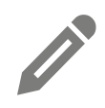 1. Nenne drei große Chemiekonzerne, die in den 1970ern nahezu 900.000 Tonnen FCKW produzierten.1. _________________________ 2. _________________________ 3. _________________________2. Überlege dir einen Slogan, der während der Studentenproteste realistischen Einsatz gefunden hätte. Begründe deine Auswahl mithilfe der Begriffe im Kasten.2. Notiere und begründe, welche Maßnahmen die Bevölkerung und die US-Regierung als Reaktion auf die öffentliche Debatte zur Verwendung von FCKW verfolgten? Reaktionen der US-Regierung / PolitikBevölkerungVerbot von:                                                                    Kein Verbot von:Neuwahl/Neubesetzung:Wiener Übereinkommen: